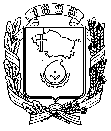 АДМИНИСТРАЦИЯ ГОРОДА НЕВИННОМЫССКАСТАВРОПОЛЬСКОГО КРАЯПОСТАНОВЛЕНИЕ12.01.2023                                    г. Невинномысск                                        № 27О внесении изменений в состав комиссии по делам несовершеннолетних и защите их прав при администрации города Невинномысска, утвержденный постановлением главы города Невинномысска от 24 августа . № 2011В связи с кадровыми изменениями постановляю:Внести в состав комиссии по делам несовершеннолетних и защите их прав при администрации города Невинномысска, утвержденный постановлением главы города Невинномысска от 24 августа . № 2011 «О создании комиссии по делам несовершеннолетних и защите их прав при администрации города Невинномысска» (далее – комиссия), следующие изменения:исключить из состава комиссии Кистирева А.Ю.;включить  в   состав   комиссии:Романенко Вадима Геннадьевича –  начальника филиала по                   г. Невинномысску ФКУ УИИ УФСИН России по Ставропольскому краю, членом комиссии (по согласованию).Глава города Невинномысска Ставропольского края                                                                 М.А. МиненковПроект подготовил:Начальник отдела по обеспечению деятельности комиссии по делам несовершеннолетних и защите их прав администрации города Невинномысска                                     Л.А. КузнецоваПроект визируют:Первый заместитель главы администрации города Невинномысска                                        В.Э. СоколюкПервый заместитель главыадминистрации города Невинномысска                                      Е.С. ЕвдоченкоЗаместитель главыадминистрации города Невинномысска                                      А.А. СавченкоНачальник правового управленияадминистрации города Невинномысска                                        Е.Н. ДудченкоНачальник управлениядокументационного и кадрового обеспеченияадминистрации города Невинномысска                                      А.А. Тащиева 